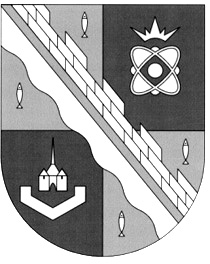 администрация МУНИЦИПАЛЬНОГО ОБРАЗОВАНИЯ                                           СОСНОВОБОРСКИЙ ГОРОДСКОЙ ОКРУГ  ЛЕНИНГРАДСКОЙ ОБЛАСТИПОСТАНОВЛЕНИЕот 29/06/2006 № 472Об утверждении Положения о муниципальной долговой книге муниципального образования Сосновоборский городской округ Ленинградской области	В соответствии со статьями 120, 121 Бюджетного Кодекса Российской Федерации и статьей 12 Положения о бюджетном процессе в Сосновоборском городском округе, в целях совершенствования системы регистрации и  учета муниципального долга муниципального образования Сосновоборский городской округ Ленинградской области, - п о с т а н о в л я ю:	1. Утвердить Положение о муниципальной долговой книге муниципального образования Сосновоборский городской округ Ленинградской области согласно приложению (прилагается).	2. Установить, что единственным официальным источником информации о долговых обязательствах муниципального образования Сосновоборский городской округ Ленинградской области является муниципальная долговая книга муниципального образования Сосновоборский городской округ Ленинградской области.	3. Комитету финансов администрации муниципального образования Сосновоборский городской округ Ленинградской области обеспечить ведение муниципальной долговой книги в порядке, определенном Положением о муниципальной долговой книге муниципального образования Сосновоборский городской округ Ленинградской области, начиная с 1 января 2006 года.	4. Отменить постановление главы муниципального образования «Город Сосновый Бор» от 03.03.2003  № 166 «Об утверждении Положения о муниципальной долговой книге МО «Город Сосновый Бор».Глава администрацииСосновоборского городского округа                                                                    Д.В. ПуляевскийИсп. Козловская О.Г.АЛ 28916 -оСогласовано:							Первый заместитель главы администрации ________________В.С. Воробьев27.06.2006Заместитель главы администрации,председатель КУМИ  _________________ 	В.В.  Евстафьев22.06.2006Заместитель главы администрации по социальным вопросам_________________ 	А.В. Калюжный22.06.2006Заместитель главы администрации по организационно-правовым и общим вопросам_________________ 	И.Г. Алексеева22.06.2006Главный специалист, юрисконсульт_________________ Т.В. Архип22.06.2006Рассылка:								   Общий отдел,  КФ,								УТВЕРЖДЕНО							постановлением Главы администрации							Сосновоборского городского округа					от 29/06/2006 № 472							                  (Приложение)ПОЛОЖЕНИЕо муниципальной долговой книге муниципального образованияСосновоборский городской округ  Ленинградской области	1. Общие положения1.1. Настоящее Положение определяет процедуру регистрации и учета муниципальных долговых обязательств муниципального образования Сосновоборский городской округ Ленинградской области (далее городской округ) и операции по их привлечению, обслуживанию и погашению в муниципальной долговой книге муниципального образования. 	1.2. Муниципальная долговая книга городского округа (далее – долговая книга) -  систематизированный свод информации о долговых обязательствах муниципального образования, составляющих муниципальный долг  городского округа. 	В долговую книгу (по форме согласно приложению № 1 к настоящему Положению) вносятся долговые обязательства  городского округа, выраженные в форме:	- кредитных соглашений и договоров, заключенных от имени муниципального образования городского округа;	- займов осуществленных путем выпуска ценных бумаг муниципального образования городского округа;	- договоров и соглашений о получении муниципальным образованием Сосновоборский городской округ бюджетных кредитов от бюджетов других уровней бюджетной системы Российской Федерации;	- договоров о предоставлении муниципальным образованием Сосновоборский городской округ муниципальных гарантий;	1.3. Ведение долговой книги осуществляет Комитет финансов администрации муниципального образования Сосновоборский городской округ Ленинградской области (далее Комитет финансов).	1.4. Комитет финансов несет ответственность за сохранность, своевременность, полноту и правильность ведения долговой книги.	2. Содержание муниципальной долговой книги  городского округа. 	2.1. Долговая книга включает следующие разделы:	- кредиты;	- муниципальные ценные бумаги;	-  бюджетные кредиты;	- муниципальные гарантии;	2.2. В муниципальную долговую книгу вносятся сведения:	2.2.1. Для долгового обязательства в форме кредита, бюджетного кредита:	- дата регистрации долгового обязательства и его порядковый номер в соответствующем разделе долговой книги;	- наименование, номер и дата принятия правового акта городского округа, в соответствии с которым возникло обязательство;	- наименование, номер и дата заключения документа (договора), которым оформлено обязательство;	- полное наименование кредитора;	- валюта обязательства;	- объем обязательства по договору;	- сведения о процентной ставке или ставках, комиссиях и иных выплатах по обслуживанию обязательства, предусмотренных договором;	- плановые и фактические даты и объемы возникновения обязательства по основному долгу;	- график погашения и обслуживания обязательства;	- сведения о фактически совершенных операциях по погашению и обслуживанию обязательства (дата и объем платежа, реквизиты платежного документа);	- наименование, номер и дата договора и правового акта  городского округа (при необходимости) об изменении условий обязательства, сведения о полном исполнении обязательства.	2.2.2. Для долгового обязательства в форме муниципальных ценных бумаг:	- дата регистрации долгового обязательства и его порядковый номер в соответствующем разделе долговой книги;	- наименование, дата и номер государственной регистрации выпуска ценных бумаг в соответствии с действующим законодательством Российской Федерации;	- наименование, номер и дата принятия правовых актов   городского округа  об утверждении Генеральных условий и Условий эмиссии и обращения ценных бумаг;	- наименование, номер и дата принятия правового акта  городского округа, содержащего решение об эмиссии выпуска ценных бумаг с указанием даты объявления эмиссии;	- основные параметры выпуска ценных бумаг (валюта обязательства, форма выпуска и тип ценных бумаг,  объем эмиссии, номинальная стоимость одной ценной бумаги, срок обращения ценных бумаг, количество купонов и их размер, порядок размещения, обращения и погашения ценных бумаг, организатор выпуска, депозитарий, платежный агент);	- плановые даты начала размещения и погашения ценных бумаг;	- даты фактического размещения, до размещения, выкупа и погашения ценных бумаг;	- объемы размещения, до размещения, выкупа и погашения ценных бумаг (по номинальной  и фактической стоимости);	- плановые и фактические даты и объемы выплат купонного дохода по ценным бумагам; 	- реквизиты платежных документов, касающихся операций по погашению и обслуживанию обязательства;	- сведения о полном исполнении обязательства.	2.2.3. Для долгового обязательства в форме муниципальной гарантии:	- дата регистрации долгового обязательства и его порядковый номер в соответствующем разделе долговой книги;	- наименование, номер и дата принятия правового акта городского округа, в соответствии с которым возникло обязательство;	- полное наименование кредитора и заемщика – гарантополучателя по основному обязательству;	- наименование, номер и дата заключения документа (договора), которым оформлено основное обязательство, обеспечиваемое гарантией;	- наименование, номер и дата заключения договора (договоров) о предоставлении гарантии и об условиях предоставления гарантии;	- условия предоставления гарантии, включая описание и стоимость предоставленного гарантополучателем обеспечения;	- срок действия гарантии;	- валюта и объем обязательства по гарантии;	- плановые и фактические даты и объемы возникновения, погашения и обслуживания основного обязательства и обязательства по гарантии;	- сведения о фактически совершенных операциях по исполнению гарантии (дата и объем платежа, реквизиты платежного документа);	- наименование, номер и дата договора и правового акта  городского округа (при необходимости) об изменении условий основного обязательства гарантополучателя или условий предоставления гарантий;	- сведения о полном исполнении обязательства.	3. Порядок ведения муниципальной долговой книги городского округа.	3.1.Долговая книга ведется на бумажных и электронных носителях. При несоответствии между записями на бумажном носителе и электроном носителе приоритет имеют записи на  бумажном носителе. 	3.2. Долговая книга, содержащая письменную информацию о долговых обязательствах городского округа, должна быть пронумерована, прошнурована, скреплена печатью Комитета финансов и завизирована его руководителем.	3.3. Регистрация и учет информации о долговых обязательствах  городского округа осуществляется в валюте обязательства. При  предоставлении информации и составлении отчетности о состоянии и изменении муниципального долга городского округа  долговые обязательства в иностранной валюте пересчитываются в валюту Российской Федерации по официальному курсу Центрального банка Российской Федерации на отчетную дату.	3.4. Регистрация в долговой книге и внесение в нее первоначальных сведений о долговом обязательстве городского округа  или сведений об изменении условий долгового обязательства осуществляется в течении трех дней со дня возникновения или изменения обязательства в соответствии с оригиналами или копиями договора и иных документов, являющихся основанием возникновения или изменения обязательства.	3.5. Каждое долговое обязательство городского округа  регистрируется под номером, присвоенным ему в хронологическом порядке в рамках соответствующего раздела долговой книги.	3.6. Внесение в долговую книгу сведений об операциях, связанных с привлечением заемных средств, погашением и обслуживанием долгового обязательства, осуществляется в течении трех рабочих дней со дня их совершения в соответствии с оригиналами или копиями первичных бухгалтерских документов, подтверждающих их совершение.	3.7. Внесение в долговую книгу сведений об операциях по муниципальной гарантии, касающихся возникновения основного обязательства, его погашения и обслуживания самим заемщиком – гарантополучателем, осуществляется не позднее следующего рабочего дня за днем получения соответствующей информации от гарантополучателя.	3.8. Получатель муниципальной гарантии обязан предоставить в Комитет финансов информацию (по форме согласно приложению № 2 к настоящему Положению) о совершении операций, связанных с возникновением, обслуживанием и погашением основного долгового обязательства, по которому была предоставлена гарантия, в течение двух рабочих дней со дня их совершения с приложением копий первичных бухгалтерских документов, подтверждающих их совершение.  	3.9. Сведения об операциях по возникновению, погашению и обслуживанию муниципального долга городского округа  вносятся только после регистрации информации о соответствующем обязательстве в долговой книге.	3.10. После полного исполнения или прекращения действия долгового обязательства городского округа в долговой книге по соответствующему обязательству делается запись «Погашено».	4. Предоставление информации и отчетности о состоянии и изменении муниципального долга городского округа.	4.1. На основании информации, содержащейся в долговой книге, ежемесячно, одновременно с отчетом об исполнении бюджета муниципального образования, составляется сводный отчет на бумажном носителе, отражающий состояние и изменение муниципального долга городского округа, расходы на его обслуживание в отчетном периоде (с начала финансового года и до начала месяца, следующего за отчетным), по форме согласно приложению № 3 к настоящему Положению за подписью руководителя финансового органа.	В сводном отчете отражаются все долговые обязательства, не исполненные (не прекращенные) на начало отчетного периода, за который формируется сводный отчет.	4.2. Информация, содержащаяся в долговой книге, является конфиденциальной.  Информация и отчетность о состоянии и изменении муниципального долга городского округа подлежат обязательной передаче Комитету финансов Ленинградской области как органу, ведущему Государственную долговую книгу Ленинградской области, в порядке и сроки, установленные им.	Информация и отчетность о состоянии и изменении муниципального долга городского округа  предоставляются также правоохранительным и иным органам в случаях, предусмотренных действующим законодательством РФ, на основании их письменного запроса.	Кредиторы городского округа и кредиторы получателей муниципальных гарантий городского округа имеют право получить документ, подтверждающий регистрацию долгового обязательства, - выписку из долговой книги по форме согласно приложению № 4 к настоящему Положению. Выписка  из долговой книги предоставляется на основании письменного запроса за подписью уполномоченного лица кредитора.Исп. Козловская О.Г.АЛ 28916 -о														 Приложение № 1 																	к Положению, утвержденному постановлением Главы администрации Сосновоборского городского округаот 29/06/2006 № 472ДОЛГОВАЯ КНИГА МУНИЦИПАЛЬНОГО ОБРАЗОВАНИЯ СОСНОВОБОРСКИЙ ГОРОДСКОЙ ОКРУГЛЕНИНГРАДСКОЙ ОБЛАСТИРаздел 1 «Кредиты, бюджетные кредиты»Раздел 2 «Муниципальные ценные бумаги»Раздел 3 «Муниципальные гарантии»Исп. Козловская О.Г.АЛ 28916 -о							Приложение № 2к Положению, утвержденному постановлением Главы администрации Сосновоборского городского округа от 29/06/2006 № 472ИНФОРМАЦИЯот __________________________________________________________________________(наименование получателя муниципальной гарантии)о возникновении, обслуживании и погашении долгового обязательства, обеспечиваемого муниципальной гарантией муниципального образования Сосновоборский городской округ Ленинградской области, предоставленной по договору от _______________ № ____________задолженность на день  совершения операции __________________________________:основной долгпроцентыкомиссионные платежипени, штрафыРуководитель _______________    ____________________		        (подпись)                                 (ФИО)Гл. бухгалтер  _______________    ____________________		        (подпись)                                 (ФИО)Исполнитель  _______________    ____________________		        (подпись)                                 (ФИО)Исп. Козловская О.Г.АЛ 28916 -о							Приложение № 3к Положению, утвержденному постановлением Главы администрации Сосновоборского городского округа от 29/06/2006 № 472СВОДНЫЙ ОТЧЕТ О СОСТОЯНИИ И ИЗМЕНЕНИИ МУНИЦИПАЛЬНОГО ДОЛГА МУНИЦИПАЛЬНОГО ОБРАЗОВАНИЯ СОСНОВОБОРСКИЙ ГОРОДСКОЙ ОКРУГ ЛЕНИНГРАДСКОЙ ОБЛАСТИ,РАСХОДАХ НА ЕГО ОБСЛУЖИВАНИЕ ЗА ПЕРИОД С __________ ПО __________                             (рублей)Исп. Козловская О.Г.АЛ 28916 -о							Приложение № 4к Положению, утвержденному постановлением Главы администрации Сосновоборского городского округа от 29/06/2006 № 472ВЫПИСКА ИЗ МУНИЦИПАЛЬНОЙ ДОЛГОВОЙ КНИГИ МУНИЦИПАЛЬНОГО ОБРАЗОВАНИЯСОСНОВОБОРСКИЙ ГОРОДСКОЙ ОКРУГ ЛЕНИНГРАДСКОЙ ОБЛАСТИПО СОСТОЯНИЮ НА _____________________________Исп. Козловская О.Г.АЛ 28916 -о№п/пДата регистрации обязательстваДата, №, наименование правового акта, в соответствии с которым возникло обязательствоДата, № договора,которым оформлено обязательствоНаименование кредитораВалюта обязательстваОбъем обязательства по договоруПроценты, комиссионные платежиПлановые и фактические даты и объемы возникновения обязательств по основному долгуГрафик погашения обязательстваПогашено    (дата, объем платежа, реквизиты пл. док.)Сведения об изменении условий обязательства, о полном исполнении обязательства123456789101112№п/пДата регистрации обязательстваДата, № гос. регистрации выпуска ценных бумаг Дата, №, наименование правового акта, в об утверждении Генеральных условий и Условий эмиссии и обращения ценных бумагДата, № наименование правового акта,содержащего решение об эмиссии выпуска ценных бумаг с указанием даты объявления эмиссииОсновные параметры выпуска ценных бумагПлановые даты начала размещения и погашения ценных бумагДата фактическ. размещенияОбъемы размещенияПлановые и фактические даты и объемы выплат купонного дохода по ценным бумагамПогашено    (дата, объем платежа, реквизиты пл. док.)Сведения о полном исполнен. обязательства12345678910111212№п/пДата регистрации обязательстваДата, №, наименование правового акта, в соответствии с которым возникло обязательствоНаименование кредитора и заемщика - гарантополучателяДата, № договора о предоставлении гарантии и об условиях предоставления гарантииУсловия предоставления гарантии, включая описание и стоимость предоставленного  гарантополучателем обеспеченияСрок действия гарантииВалюта и объем обязательства по гарантииПлановые и фактические даты и объемы возникновения, погашения и обслуживания основного  обязательства и обязательства по гарантии по основному долгуПогашено    (дата, объем платежа, реквизиты пл. док.)Дата, № договора  и правового акта об изменении  условий основного обязательства гарантополучателя или условий предоставления гарантийСведения о полном исполнении обязательства123456789101112Содержание операций (возникновение, обслуживание, погашение долгового обязательства)Наименование, дата и номер документа, подтверждающего совершение операцииСумма операцииСумма операцииСумма операцииСодержание операций (возникновение, обслуживание, погашение долгового обязательства)Наименование, дата и номер документа, подтверждающего совершение операциив валюте обязательства курс валюты, установленный Центральный банком Российской Федерации в рублевом эквивалентеДолговые обязательстваДата фактического возникновения обязательстваДата погашения по договоруДолг на начало периодаПривлеченоПогашеноПереоценка обязательствДолг на конец периодаОбслуживание за счет средств бюджета МО нарастающим итогом с начала годаОбслуживание за счет средств бюджета МО нарастающим итогом с начала годаДолговые обязательстваДата фактического возникновения обязательстваДата погашения по договоруДолг на начало периодаНарастающим итогом с начала года по текущему курсуНарастающим итогом с начала года по текущему курсуПереоценка обязательствДолг на конец периодапроцентыкомиссия12345678910Муниципальный внутренний долгМуниципальный внутренний долгМуниципальный внутренний долгМуниципальный внутренний долгМуниципальный внутренний долгМуниципальный внутренний долгМуниципальный внутренний долгМуниципальный внутренний долгМуниципальный внутренний долгМуниципальный внутренний долг1. кредиты коммерческих банков и иных кредитных организаций2. бюджетные кредиты, полученные из бюджета субъекта3. муниципальныеценные бумаги4. муниципальныегарантии, в том числе: - по бюджетным кредитамИтого муниципальный внутренний долгДолговые обязательстваДата фактического возникновения обязательстваДата погашения обязательства по договоруТекущий объем основного долга(тыс. руб.)Муниципальный внутренний долг муниципального образования Сосновоборский городской округ Ленинградской областиМуниципальный внутренний долг муниципального образования Сосновоборский городской округ Ленинградской областиМуниципальный внутренний долг муниципального образования Сосновоборский городской округ Ленинградской областиМуниципальный внутренний долг муниципального образования Сосновоборский городской округ Ленинградской областиКредиты коммерческих банков и иных кредитных организацийБюджетные кредиты, полученные из бюджета субъектаМуниципальные ценные бумагиМуниципальные гарантииИтого муниципальный внутренний долг